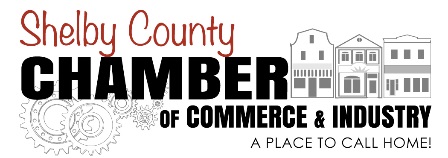 AMBASSADOR COMMITTEEThe Ambassador Committee consists of business leaders and volunteers throughout Shelby County who donate their time to assist the Chamber in various activities. Ambassadors serve a term of one calendar year. Ambassadors can continue to serve after the one year term if agreed upon by the Ambassador Chair and the Chamber.  The committee assists S.C.C.C.I. by raising awareness of Chamber activities and benefits, informing and involving new Chamber members to promote a strong continuing membership, encouraging meaningful and beneficial participation in the Chamber's programs, and serving as a liaison between the Chamber staff and membership.Program Benefits for the Ambassadors:Increased name and face recognition for individual/business Increased networking opportunities including connecting one-on-one with new and existing Chamber membersOpportunity to get insider’s perspective of the local business communityOpportunity to meet local business and community leaders Opportunity to help build and display community prideProgram Benefits for the Membership:Increased access to points of contact who can provide assistance and answer questionsMore frequent Chamber communicationPotential for increased referralsMembers will feel more connected to the ChamberAmbassador Program Requirements – Ambassadors will be required to:Serve for a period of at least one year (hours will vary based on the number of events per year)Regularly report your service hours to the Ambassador Chair and always promote the Chamber in a positive mannerWear your Ambassador name tagPrograms/Service Opportunities to be executed by the Ambassador Committee:Staffing welcome/registration tables at Chamber events and meetingsAttend ribbon cuttings / grand openings / open house / Business After Hours celebrationsServing as a mentor for new Chamber membersDelivering Chamber materials to membersDelivery and pickup of event items / suppliesServe as a welcoming committee for new Chamber members, new businesses and new residents to the areaHelp develop and execute a Welcome Wagon program for new businesses and residents in Shelby CountyPromote and spread the word about Chamber eventsFoster new member engagement in Chamber programs, events and committeesAssist in orchestrating membership campaignsOther varied duties as specified settling